KONCEPCE ROZVOJE MŠ TAVÍKOVICE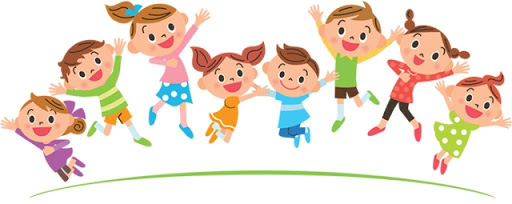 CHARAKTERISTIKA ŠKOLYMateřská škola je jednotřídní s kapacitou 23dětí a je v přízemí budovy školy, kde se nachází denní místnost(herna), ložnice, šatna, WC a umývárna, výdejna stravy a  prostory pro technické zázemí.V zadní části budovy se rozprostírá poměrně velká zahrada, která je vybavena herními prvky a slouží dětem mateřské školy .V okolí mateřské školy jsou lesy- ideální místa pro výchovné, vzdělávací i relaxační vycházky .Mateřskou školu navštěvují děti ve věku 3 až 7 let/ dle hygienických a kapacitních možností 2,5 děti zaměstnaných matek/ Jsou to děti z Tavíkovic a Dobronic.Budova školy je velmi stará/ rok 1882/ a  věříme, že bude nadále sloužit svému účelu, ale neobejde se to bez větších investic na rekonstrukci, zahrnující  opravu střechy, zateplení budovy a novou fasádu /výměna oken  provedena 2017, pořízení pergoly na horní dvorku 2018/.  PLÁNOVANÝ ROZVOJ ŠKOLY Nadále podporovat a rozvíjet vše, v čem je mateřská škola úspěšná. Vytvářet příjemné pracovní prostředí a pohodovou atmosféru pro děti, rodiče i zaměstnance. Prohlubovat spolupráci s rodiči, zřizovatelem, okolními MŠ a ZŠ i širší veřejností. Nabízet výhody a možnosti malé mateřské školy.HLAVNÍ CÍLKvalitní výchova a vzdělávání dětí.Utváření dobrých vztahů, týmové spolupráce a rodinné atmosféry.FILOSOFIE ŠKOLYChceme umožnit dětem prožít aktivní a šťastné dětství tím, že jim vytvoříme pohodové a přátelské prostředí bez zbytečného spěchu, kde se budou cítit dobře, kde bude kamarádská nálada, pochopení a láska.OBLASTI ROZVOJE1) VÝCHOVA  A VZDĚLÁNÍ● Pracovat s dětmi, které jsou věkově smíšené ve skupinách i individuálně s ohledem na   rozdílné schopnosti a z hlediska náročnosti a délky trvání činnosti.● Vychovávat děti slušnému společenskému chování a dodržování pravidel.● Vést děti k samostatnosti a odvaze.● Učit děti především na základě vlastního prožitku.● Využívat tvořivé improvizace (Pružně a citlivě reagovat na okamžitou situaci.).● Poskytovat dětem dostatek prostoru pro volné hry, spontánní aktivity a dětské plány.● Zaznamenávat individuální pokroky ve vývoji dítěte.2) PERSONÁLNÍ PODMÍNKY● Vytvářet vzájemnou důvěru a toleranci, ponechávat zaměstnancům dostatek pravomocí a respektovat jejich názor.● Podporovat a motivovat zaměstnance ke vzájemné spolupráci.● Pracovat na základě vymezených a společně vytvořených pravidel.● Vytvářet podmínky pro další vzdělávání pedagogů.3) EKONOMICKÉ A MATERIÁLNÍ PODMÍNKY● Rozvíjet a obnovovat materiálně technické podmínky školy.● Opravovat dle aktuálních potřeb- horní dvorek, kůlna,oprava střechy.....● Obnovovat a doplňovat vybavení školy hračkami, pomůckami a pracovním materiálem.● Upravovat a zvelebovat během školního roku zahradu a okolí MŠ.● Zajišťovat bezpečnost a hygienické normy venkovních i vnitřních prostor.4) ORGANIZAČNÍ A ŘÍDÍCÍ PODMÍNKY● Přizpůsobovat denní řád podmínkám a náročnosti jednotlivých činností, vycházet z potřeb a zájmů dětí.● Umožnit dětem při nástupu do MŠ adaptační režim.● Dávat dětem dostatek času a prostoru pro volnou hru.● Využívat zpětné vazby a smysluplně plánovat pedagogické práce a chod MŠ.● Provádět vzájemné hospitace pedagogů a evaluaci celé MŠ.5) SPOLUPRÁCE ŠKOLY A RODIČŮ● Spolupracovat s rodiči na společné výchově dětí (vzájemná komunikace, důvěra, porozumění a otevřenost).● Informovat rodiče o veškerém dění MŠ prostřednictvím schůzek rodičů, nástěnek a webových stránek.● Nabízet rodičům možnost individuálních pohovorů.● Zajistit rodičům specializované služby, ke kterým není předškolní pedagog kompetentní, ve spolupráci s příslušnými odborníky – logoped, PPP.● Vybízet rodiče ke spoluúčasti na organizování akcí.● Připravovat pro veřejnost kulturní programy-Vánoční vystoupení, Akademie,Vítání občánků, Setkání se seniory6) SPOLUPRÁCE ŠKOLY S OBCÍ A DALŠÍMI ORAGANIZACEMI● Informovat pravidelně zřizovatele o dění v MŠ.● Spolupracovat se zřizovatelem na společných projektech a akcích.● Spolupracovat se sousedními MŠ (společné akce, divadla, výlety......)● Spolupracovat se ZŠ Tavíkovice (návštěva 1. třídy, společné akce ......)V Tavíkovicích 28.9.2018
Marie Francová